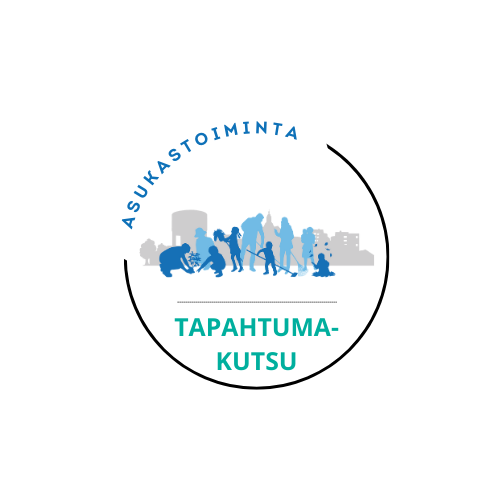 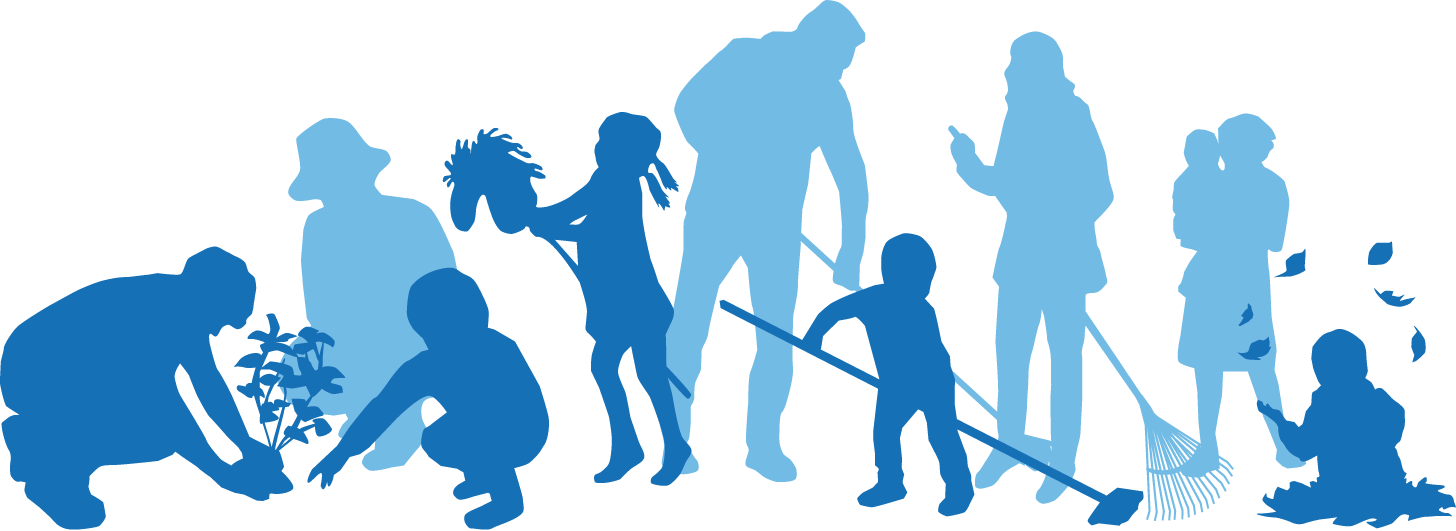 TERVETULOAPIHATALKOISIINPV.KK.20XX klo XX, Katuosoite xxTervetuloa asukastoimikunnan järjestämiin pihatalkoisiin / juhannusjuhlaan / pikkujouluihin tms. viikonpäivä, pv.kk.20xx klo xx. (tähän teksti, mistä tapahtumasta on kyse, ja missä ja milloin tapahtuma järjestetään.)Tarjoilujen vuoksi pyydämme asukkaita ilmoittautumaan tapahtumaan viikonpäivä, pv.kk.20xx mennessä merkitsemällä oheiseen osallistujalistaan osallistujien nimet sekä huoneistojen numerot. (tähän voi halutessaan kirjoittaa tapahtuman tarkemman kuvauksen esimerkiksi tarjoiluista tms.)Nähdään tapahtumassa!Terveisin,asukastoimikunnan jäsenet /tai talon yhteyshenkilö etu- ja sukunimi.